I certify that I am the registered owner(s) of the dog or that I am the authorized agent of the actual owner(s) whose name(s) I have entered above and accept full responsibility for all statements made in this entry.   In consideration of the acceptance of this entry, I (we) agree to be bound by the rules and regulations of The Canadian Kennel Club and by any additional rules and regulations appearing in the premium list.Signature of Owner or HandlerDateGENERAL AGREEMENTI/We, the undersigned, agree that the host club has the right to refuse my entry for causes which the organizing committee shall deem to be sufficientIn consideration of the acceptance of this entry and the holding of the event and the opportunity to have the dog participate, or be judged.I/We agree to hold the organizing committee, the organization which it represents including its members, officers, and directors, sponsors of the event, owner of the premises upon which the event is being held and their employees, harmless from any claims for loss or injury which may be alleged to have been caused directly or indirectly to any persons or thing by the act of this dog while in or upon the event premises or grounds or near entrances thereto, and!/We personally assume all responsibility and liability for any such claim.I/We further agree to hold the aforementioned parties harmless from claims of this dog by disappearance, theft, death or otherwise from any damage or injury to the dog, whether such loss, disappearance, theft, death or otherwise be caused or alleged to be caused by negligence of the parties aforementioned, or by negligence of any person, or any cause or causes.I/We hereby assume the sole responsibility for and agree to indemnify and save the aforementioned parties harmless from any and all loss and expense (including legal fees) by reason of the liability imposed by law upon any of the aforementioned parties for damage caused by bodily injuries, including death at any time resulting thereof, sustained by any person or persons, including myself/ourselves or on account of damage to property, arising out of or in consequence of my/our participation in this event, however such injuries, death, or damage to property may be caused and whatever or not the same may have been alleged to have been caused by negligence of the aforementioned parties or any of their employees or agents or any other persons.I certify that I am the actual owner of the dog, or that I am the duly authorized agent of the actual owner of the dog entered hereon. In consideration of the acceptance of this entry, I (we) have read, understand and will abide by the Official Rules and Regulation of the Canadian Kennel Club in effect at the time of this entry, and by any additional rules and regulations appearing in the Agility Trial Catalogue for this event. I (we) certify and represent that the dog entered is not a hazardto persons or other dogs. This entry is submitted for acceptance on the foregoing representation and General Agreement / Disclaimer. I (we) agree to conduct myself (ourselves) in accordance with such Official Rules and Regulations (including provisions applying to discipline) and to abide by any decisions made in accordance with them.Entry not valid unless signed dated and submitted with fees by closing date. Signature                                                                                                                               DateIn the event the entrant is under the age of 18 years old, entry must be signed and dated by a parent or legal guardian._________________________________________________________________________________________________Signature of parent or guardian                                                                                           Date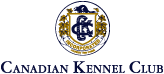 Wascana Dog Obedience Club4 All Breed Agility TrialMay 26th & 27th, 2018Jump HeightJump Height  4”  4”  8”  8”  8”  12”s  12”s  12”s  16”  16”  20”  20”  24”  24”  Regulars  Regulars  Selected  Selected  Selected  Selected  Veterans       Veterans       Veterans      Dog’s Height: Dog’s Height: Dog’s Height: Dog’s Height: Dog’s Height: Dog’s Height:Fees:  Early Bird Entry  1 – 4   $23.00 per run per dog                                5 – 9  $19.00 per run per dog                                10-14 $18.00 per run per dog        Early Bird Entries Closes May 9/18 at 6pmRegular Entry Per Run - $25.00   Listing Fee  -  $10.00  Dry Camping per night  $10.00   Pre- Order Catalogs 8.00    ( there will be a limited supply of catalogs at trial)     CLOSING DATE MAY 15, 2018Early Bird Entry  1 – 4   $23.00 per run per dog                                5 – 9  $19.00 per run per dog                                10-14 $18.00 per run per dog        Early Bird Entries Closes May 9/18 at 6pmRegular Entry Per Run - $25.00   Listing Fee  -  $10.00  Dry Camping per night  $10.00   Pre- Order Catalogs 8.00    ( there will be a limited supply of catalogs at trial)     CLOSING DATE MAY 15, 2018Early Bird Entry  1 – 4   $23.00 per run per dog                                5 – 9  $19.00 per run per dog                                10-14 $18.00 per run per dog        Early Bird Entries Closes May 9/18 at 6pmRegular Entry Per Run - $25.00   Listing Fee  -  $10.00  Dry Camping per night  $10.00   Pre- Order Catalogs 8.00    ( there will be a limited supply of catalogs at trial)     CLOSING DATE MAY 15, 2018Early Bird Entry  1 – 4   $23.00 per run per dog                                5 – 9  $19.00 per run per dog                                10-14 $18.00 per run per dog        Early Bird Entries Closes May 9/18 at 6pmRegular Entry Per Run - $25.00   Listing Fee  -  $10.00  Dry Camping per night  $10.00   Pre- Order Catalogs 8.00    ( there will be a limited supply of catalogs at trial)     CLOSING DATE MAY 15, 2018Early Bird Entry  1 – 4   $23.00 per run per dog                                5 – 9  $19.00 per run per dog                                10-14 $18.00 per run per dog        Early Bird Entries Closes May 9/18 at 6pmRegular Entry Per Run - $25.00   Listing Fee  -  $10.00  Dry Camping per night  $10.00   Pre- Order Catalogs 8.00    ( there will be a limited supply of catalogs at trial)     CLOSING DATE MAY 15, 2018Early Bird Entry  1 – 4   $23.00 per run per dog                                5 – 9  $19.00 per run per dog                                10-14 $18.00 per run per dog        Early Bird Entries Closes May 9/18 at 6pmRegular Entry Per Run - $25.00   Listing Fee  -  $10.00  Dry Camping per night  $10.00   Pre- Order Catalogs 8.00    ( there will be a limited supply of catalogs at trial)     CLOSING DATE MAY 15, 2018Early Bird Entry  1 – 4   $23.00 per run per dog                                5 – 9  $19.00 per run per dog                                10-14 $18.00 per run per dog        Early Bird Entries Closes May 9/18 at 6pmRegular Entry Per Run - $25.00   Listing Fee  -  $10.00  Dry Camping per night  $10.00   Pre- Order Catalogs 8.00    ( there will be a limited supply of catalogs at trial)     CLOSING DATE MAY 15, 2018Early Bird Entry  1 – 4   $23.00 per run per dog                                5 – 9  $19.00 per run per dog                                10-14 $18.00 per run per dog        Early Bird Entries Closes May 9/18 at 6pmRegular Entry Per Run - $25.00   Listing Fee  -  $10.00  Dry Camping per night  $10.00   Pre- Order Catalogs 8.00    ( there will be a limited supply of catalogs at trial)     CLOSING DATE MAY 15, 2018Early Bird Entry  1 – 4   $23.00 per run per dog                                5 – 9  $19.00 per run per dog                                10-14 $18.00 per run per dog        Early Bird Entries Closes May 9/18 at 6pmRegular Entry Per Run - $25.00   Listing Fee  -  $10.00  Dry Camping per night  $10.00   Pre- Order Catalogs 8.00    ( there will be a limited supply of catalogs at trial)     CLOSING DATE MAY 15, 2018Early Bird Entry  1 – 4   $23.00 per run per dog                                5 – 9  $19.00 per run per dog                                10-14 $18.00 per run per dog        Early Bird Entries Closes May 9/18 at 6pmRegular Entry Per Run - $25.00   Listing Fee  -  $10.00  Dry Camping per night  $10.00   Pre- Order Catalogs 8.00    ( there will be a limited supply of catalogs at trial)     CLOSING DATE MAY 15, 2018Early Bird Entry  1 – 4   $23.00 per run per dog                                5 – 9  $19.00 per run per dog                                10-14 $18.00 per run per dog        Early Bird Entries Closes May 9/18 at 6pmRegular Entry Per Run - $25.00   Listing Fee  -  $10.00  Dry Camping per night  $10.00   Pre- Order Catalogs 8.00    ( there will be a limited supply of catalogs at trial)     CLOSING DATE MAY 15, 2018Early Bird Entry  1 – 4   $23.00 per run per dog                                5 – 9  $19.00 per run per dog                                10-14 $18.00 per run per dog        Early Bird Entries Closes May 9/18 at 6pmRegular Entry Per Run - $25.00   Listing Fee  -  $10.00  Dry Camping per night  $10.00   Pre- Order Catalogs 8.00    ( there will be a limited supply of catalogs at trial)     CLOSING DATE MAY 15, 2018Early Bird Entry  1 – 4   $23.00 per run per dog                                5 – 9  $19.00 per run per dog                                10-14 $18.00 per run per dog        Early Bird Entries Closes May 9/18 at 6pmRegular Entry Per Run - $25.00   Listing Fee  -  $10.00  Dry Camping per night  $10.00   Pre- Order Catalogs 8.00    ( there will be a limited supply of catalogs at trial)     CLOSING DATE MAY 15, 2018Early Bird Entry  1 – 4   $23.00 per run per dog                                5 – 9  $19.00 per run per dog                                10-14 $18.00 per run per dog        Early Bird Entries Closes May 9/18 at 6pmRegular Entry Per Run - $25.00   Listing Fee  -  $10.00  Dry Camping per night  $10.00   Pre- Order Catalogs 8.00    ( there will be a limited supply of catalogs at trial)     CLOSING DATE MAY 15, 2018Early Bird Entry  1 – 4   $23.00 per run per dog                                5 – 9  $19.00 per run per dog                                10-14 $18.00 per run per dog        Early Bird Entries Closes May 9/18 at 6pmRegular Entry Per Run - $25.00   Listing Fee  -  $10.00  Dry Camping per night  $10.00   Pre- Order Catalogs 8.00    ( there will be a limited supply of catalogs at trial)     CLOSING DATE MAY 15, 2018Select LevelSelect LevelSelect LevelSelect LevelSelect LevelSelect LevelSelect LevelSelect LevelSelect LevelSelect LevelTRIAL 1 – SAT - SHARONJWWPADSTANDARDTRIAL 1 – SAT - SHARONJWWPADSTANDARDTRIAL 1 – SAT - SHARONJWWPADSTANDARDNovice NoviceNoviceNovice NoviceNoviceIntermediateIntermediateIntermediateIntermediateIntermediateIntermediateIntermediateIntermediateIntermediateExcellentExcellentExcellentExcellentExcellentExcellentExcellentExcellentExcellentMaster ExcellentMaster ExcellentMaster ExcellentMaster ExcellentMaster ExcellentMaster Excellent$_________$_________$_________TRIAL 2 –SAT BRIGITTESTANDARDPAD STEEPLECHASEJWWTRIAL 2 –SAT BRIGITTESTANDARDPAD STEEPLECHASEJWWTRIAL 2 –SAT BRIGITTESTANDARDPAD STEEPLECHASEJWWNoviceNoviceNoviceNoviceNoviceNoviceIntermediateIntermediateIntermediateIntermediateIntermediateIntermediateIntermediateIntermediateIntermediateExcellentExcellentExcellentExcellentExcellentExcellentExcellentExcellentExcellentMaster ExcellentMaster ExcellentMaster ExcellentMaster ExcellentMaster ExcellentMaster Excellent$_________$_________$_________TRIAL 3  SUN-BRIGITTEJWWPADSTANDARDTRIAL 3  SUN-BRIGITTEJWWPADSTANDARDTRIAL 3  SUN-BRIGITTEJWWPADSTANDARDNoviceNoviceNoviceNoviceNoviceNoviceIntermediateIntermediateIntermediateIntermediateIntermediateIntermediateIntermediateIntermediateIntermediateExcellentExcellentExcellentExcellentExcellentExcellentExcellentExcellentExcellentMaster ExcellentMaster ExcellentMaster ExcellentMaster ExcellentMaster ExcellentMaster Excellent$_______$_______$_______TRIAL 4 – SUN - SHARONSTANDARDPADJWWJUMPS & TUNNELSTRIAL 4 – SUN - SHARONSTANDARDPADJWWJUMPS & TUNNELSTRIAL 4 – SUN - SHARONSTANDARDPADJWWJUMPS & TUNNELSNoviceNoviceNoviceNoviceNoviceNoviceIntermediateIntermediateIntermediateIntermediateIntermediateIntermediateIntermediateIntermediateIntermediateExcellentExcellentExcellentExcellentExcellentExcellentExcellentExcellentExcellentMaster ExcellentMaster ExcellentMaster ExcellentMaster ExcellentMaster ExcellentMaster Excellent$_______$_______$_______Listed ($8.50)Listed ($8.50)Listed ($8.50)Prepaid Catalogue $4.00Prepaid Catalogue $4.00Prepaid Catalogue $4.00Prepaid Catalogue $4.00Prepaid Catalogue $4.00Prepaid Catalogue $4.00Prepaid Catalogue $4.00Prepaid Catalogue $4.00Camping  $10.00 Camping  $10.00 Total PaidTotal PaidFull NameRegistered NameBreed  Male         FemaleCKC #Date of BirthPlace of Birth  Canada     Elsewhere      BreederSireDamOWNER’S NAME:Owner’s Address:Telephone #                                                                       E-Mail AddressHandler (if different 